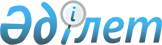 Об утверждении формы, правил и сроков предоставления декларации об остатках и (или) обороте табачных изделий
					
			Утративший силу
			
			
		
					Приказ Председателя Налогового комитета Министерства финансов Республики Казахстан от 26 декабря 2003 года N 537. Зарегистрирован в Министерстве юстиции Республики Казахстан 20 января 2004 года N 2675. Утратил силу приказом и.о. Министра финансов Республики Казахстан от 19 февраля 2016 года № 75
      Сноска. Утратил силу приказом и.о. Министра финансов РК от 19.02.2016 № 75.
      В целях реализации  Закона Республики Казахстан "О государственном регулировании производства и оборота табачных изделий"  ПРИКАЗЫВАЮ: 
      1. Утвердить:  
      1) форму Декларации об остатках и (или) обороте табачных изделий (далее - Декларация); 
      2) Правила предоставления Декларации. 
      2. Установить, что Декларация представляется ежемесячно не позднее 15 числа месяца, следующего за отчетным. 
      3. Управлению администрирования акцизов Налогового комитета Министерства финансов Республики Казахстан (Ким Р.Ю.) направить настоящий приказ на государственную регистрацию в Министерство юстиции Республики Казахстан. 
      4. Настоящий приказ вводится в действие с 1 января 2004 года.  Правила предоставления Декларации
об остатках и (или) обороте табачных изделий
1. Общие положения
      1. Настоящие Правила разработаны в соответствии c  Законом Республики Казахстан "О государственном регулировании производства и оборота табачных изделий" и определяют порядок предоставления и составления Декларации об остатках и (или) обороте табачных изделий (далее - Декларация). 
      2. Декларация состоит из самой Декларации (форма 440.00) и приложений к ней (формы 440.01, 440.02 и 440.03). 
      3. Декларация предоставляется лицом, осуществляющим импорт и оптовую реализацию табачных изделий (далее - декларант), в соответствующий территориальный орган уполномоченного органа, осуществляющего государственный контроль и регулирование производства и оборота табачных изделий (далее - налоговый орган). 
      Производителями табачных изделий Декларация не предоставляется. 
      4. Отчетным периодом предоставления Декларации является календарный месяц. 
      5. Декларация при составлении: 
      1) на бумажном носителе - заполняется шариковой ручкой или перьевой ручкой, черными или синими чернилами, заглавными печатными символами или с использованием печатающего устройства; 
      2) на электронном носителе - заверяется электронной цифровой подписью. 
      6. При заполнении Декларации не допускаются исправления, подчистки и помарки. 
      7. Декларация заполняется в натуральных показателях (штуки/кг.) с указанием суммы (тенге) акциза и стоимости поставок (тенге). 
      Сноска. В пункт 7 внесены изменения - приказом Председателя Налогового комитета Министерства финансов Республики Казахстан от 3 апреля 2007 года  N 194 . 


      8. При отсутствии показателей соответствующие ячейки Декларации не заполняются. 
      9. При заполнении строк, требующих раскрытия информации в соответствующих приложениях, указанные приложения подлежат заполнению в обязательном порядке. 
      10. В случае отсутствия данных, подлежащих отражению в приложениях, указанные приложения не представляются. 
      11. Декларация предоставляется на бумажных и (или) электронных носителях.  2. Составление Декларации (форма 440.00) 
      12. В Декларации отражаются остатки и (или) оборот табачных изделий декларантов. 
      13. В разделе "Общая информация о декларанте" декларант указывает следующие данные: 
      1) регистрационный номер налогоплательщика; 
      2) отчетный период, за который предоставляется Декларация. 
      Отчетный период указывается арабскими цифрами. 
      Если номер месяца имеет менее двух символов, то он указывается в правой ячейке; 
      3) полное наименование декларанта в соответствии с учредительными документами или фамилия, имя, отчество индивидуального предпринимателя; 
      4) код ОКЭД. Указываются коды видов деятельности по Общему классификатору видов экономической деятельности и их удельный вес. 
      В ячейках ОКЭД следует указывать коды ОКЭД (до пяти знаков) по видам деятельности организации в порядке убывания их удельного веса. В ячейках "Удельный вес, %" необходимо указать удельный вес (с одним десятичным знаком) данного вида деятельности (сумма этих ячеек не обязательно должна быть равна 100%).  
      Для расчета удельного веса ОКЭД необходимо использовать данные, указываемые декларантом в строке 100 раздела I ("Продукция") государственной статистической отчетности (далее - ГСО) формы N 1-ПФ (квартальная) за последний отчетный квартал. Удельный вес ОКЭД определяется как отношение данных соответствующего столбца строки 100 к данным столбца 3 по строке 100.  
      Например, организация, основным видом деятельности которой является строительство зданий (код ОКЭД 45211), в строке 100 раздела I отчета N 1-ПФ (годовая) указала следующие данные: 
                                                                     Таблица 1             
      _________________________________________________________________________ 
      Наименование|Код  |Всего за|               в том числе:                   
      показателей |стро-|отчетный|--------------------------------------------- 
                  |ки   |год     |основной |торгов-|охота  |рек-  |рыбо- |рыбо- 
                  |     |        |вид дея- |ля     |       |лама  |ловст-|водст- 
                  |     |        |тельности|       |       |      |во    |во 
                  |     |        |         |_______|_______|______|______|______ 
                  |     |        |         | 5010  |01500  |74400 |05010 |05020 
      ____________|_____|________|_________|_______|_______|______|______|______ 
           1      |  2  |    3   |     4   |   5   |   6   |   7  |   8  |  9 
      ____________|_____|________|_________|_______|_______|______|______|______ 
      Объем произ-| 100 |250000,0|150000,0 |50000,0|35000,0|5000,0|2000,0|1000,0 
      веденной    |     |        |         |       |       |      |      |       
      продукции   |     |        |         |       |       |      |      | 
      (работ, ус- |     |        |         |       |       |      |      | 
      луг),       |     |        |         |       |       |      |      | 
      тыс. тенге  |     |        |         |       |       |      |      | 
      ____________|_____|________|_________|_______|_______|______|______|______ 
             Тогда сведения по ОКЭД будут выглядеть следующим образом: 
            __________________________ 
           | ОКЭД  | Удельный вес, %  | 
           |_______|__________________| 
           | 45211 |      60,0        | 
           | 5010  |      20,0        | 
           | 01500 |      14,0        | 
           |_______|__________________| 
            где, например, удельный вес строительства рассчитан как 150 000,0 (столбец 4 Таблицы 1) / 250 000,0 (столбец 3 Таблицы 1) * 100. Удельный вес по остальным кодам ОКЭД рассчитан аналогичным образом. 
      Юридические лица субъекты малого предпринимательства, представляющие ГСО формы N 2-МП, вышеуказанным способом заполняют сведения по ОКЭД на основании данных строк 100-107 раздела 2 ("Сведения о выпуске товаров (работ, услуг) и расходах на их производство") формы 2-МП (квартальная) также за последний отчетный квартал.  
      В случае, если организацией ранее не представлялась отчетность форм 1-ПФ или 2-МП, то необходимо заполнить код ОКЭД только основной деятельности;  
      5) вид Декларации. В зависимости от вида Декларации отмечается соответствующая ячейка. 
      Ячейка "Первоначальная" отмечается в том случае, если Декларация представляется декларантом впервые после начала осуществления деятельности, связанной с подакцизными товарами. 
      При предоставлении последующих деклараций отмечается ячейка "Очередная". 
      При внесении изменений и дополнений в ранее представленные Декларации отмечается ячейка "Дополнительная". 
      Ячейка "По уведомлению" отмечается в случае, если декларантом получено уведомление от налогового органа, на основании которого требуется внести изменения и дополнения в ранее представленную Декларацию. В этом случае декларантом отмечаются одновременно ячейки "По уведомлению" и "Дополнительная". 
      При ликвидации или реорганизации декларанта в последней Декларации, представляемой в налоговый орган, отмечается ячейка "Ликвидационная"; 
      6) представленные приложения. Отмечаются ячейки представленных приложений; 
      7) номер и дата уведомления, заполняется в случае представления дополнительной декларации по уведомлению; 
      8) указывается общее количество заполненных страниц формы 440.01; 
      9) указывается общее количество заполненных страниц формы 440.02; 
      10) указывается общее количество заполненных страниц формы 440.03. 
      14. В разделе "Остаток на начало отчетного периода": 
      1) в строке 440.00.001 указывается остаток сигарет с фильтром, имеющихся у декларанта на начало отчетного периода; 
      2) в строке 440.00.002 указывается остаток сигарет без фильтра, папирос, имеющихся у декларанта на начало отчетного периода; 
      3) в строке 440.00.003 указывается остаток сигар, имеющихся у декларанта на начало отчетного периода; 
      4) в строке 440.00.004 указывается остаток сигарилл, имеющихся у декларанта на начало отчетного периода; 
      5) в строке 440.00.005 указывается остаток табака курительного, жевательного, нюхательного и прочего табака, упакованного в потребительскую тару и предназначенного для конечного потребления (далее - табак), имеющегося у декларанта на начало отчетного периода. 
      Сноска. Пункт 14 в редакции - приказом Председателя Налогового комитета Министерства финансов Республики Казахстан от 3 апреля 2007 года  N 194 . 


      15. В разделе "Получено в отчетном периоде": 
      1) в строке 440.00.006 указывается общее поступление количества сигарет с фильтром в отчетном периоде от лиц, осуществляющих деятельность в сфере производства и оборота табачных изделий; 
      2) в строке 440.00.007 указывается общее поступление количества сигарет без фильтра, папирос в отчетном периоде от лиц, осуществляющих деятельность в сфере производства и оборота табачных изделий; 
      3) в строке 440.00.008 указывается общее поступление количества сигар в отчетном периоде от лиц, осуществляющих деятельность в сфере производства и оборота табачных изделий; 
      4) в строке 440.00.009 указывается общее поступление количества сигарилл в отчетном периоде от лиц, осуществляющих деятельность в сфере производства и оборота табачных изделий; 
      5) в строке 440.00.010 указывается общее поступление табака в отчетном периоде от лиц, осуществляющих деятельность в сфере производства и оборота табачных изделий; 
      6) в строке 440.00.011 указывается количество сигарет с фильтром, импортированных на таможенную территорию Республики Казахстан в отчетном периоде; 
      7) в строке 440.00.012 указывается количество сигарет без фильтра, папирос, импортированных на таможенную территорию Республики Казахстан в отчетном периоде; 
      8) в строке 440.00.013 указывается количество сигар, импортированных на таможенную территорию Республики Казахстан в отчетном периоде; 
      9) в строке 440.00.014 указывается количество сигарилл, импортированных на таможенную территорию Республики Казахстан в отчетном периоде; 
      10) в строке 440.00.015 указывается количество табака, импортированного на таможенную территорию Республики Казахстан в отчетном периоде. 
      Сноска. Пункт 15 в редакции - приказом Председателя Налогового комитета Министерства финансов Республики Казахстан от 3 апреля 2007 года  N 194 . 


      16. В разделе "Реализовано за отчетный период": 
      1) в строке 440.00.016 указывается общее количество реализованных сигарет с фильтром за отчетный период. Величина данной строки определяется сложением величин, указанных в строках 440.00.021, 440.00.026, 440.00.031 и 440.00.036; 
      2) в строке 440.00.017 указывается общее количество реализованных сигарет без фильтра, папирос за отчетный период. 
      Величина данной строки определяется сложением величин, указанных в строках 440.00.022, 440.00.027, 440.00.032 и 440.00.037; 
      3) в строке 440.00.018 указывается общее количество реализованных сигар за отчетный период. Величина данной строки определяется сложением величин, указанных в строках 440.00.023, 440.00.028, 440.00.033 и 440.00.038; 
      4) в строке 440.00.019 указывается общее количество реализованных сигарилл за отчетный период. Величина данной строки определяется сложением величин, указанных в строках 440.00.024, 440.00.029, 440.00.034 и 440.00.039; 
      5) в строке 440.00.020 указывается общее количество реализованного табака за отчетный период. Величина данной строки определяется сложением величин, указанных в строках 440.00.025, 440.00.030, 440.00.035 и 440.00.040; 
      6) в строке 440.00.021 указывается количество реализованных сигарет с фильтром лицам, осуществляющим оптовую реализацию табачных изделий; 
      7) в строке 440.00.022 указывается количество реализованных сигарет без фильтра, папирос лицам, осуществляющим оптовую реализацию табачных изделий; 
      8) в строке 440.00.023 указывается количество реализованных сигар лицам, осуществляющим оптовую реализацию табачных изделий; 
      9) в строке 440.00.024 указывается количество реализованных сигарилл лицам, осуществляющим оптовую реализацию табачных изделий; 
      10) в строке 440.00.025 указывается количество реализованного табака лицам, осуществляющим оптовую реализацию табачных изделий; 
      11) в строке 440.00.026 указывается количество реализованных сигарет с фильтром в розницу самостоятельно либо лицам, осуществляющим розничную реализацию табачных изделий; 
      12) в строке 440.00.027 указывается количество реализованных сигарет без фильтра, папирос в розницу самостоятельно либо лицам, осуществляющим розничную реализацию табачных изделий; 
      13) в строке 440.00.028 указывается количество реализованных сигар в розницу самостоятельно либо лицам, осуществляющим розничную реализацию табачных изделий; 
      14) в строке 440.00.029 указывается количество реализованных сигарилл в розницу самостоятельно либо лицам, осуществляющим розничную реализацию табачных изделий; 
      15) в строке 440.00.030 указывается количество реализованного табака в розницу самостоятельно либо лицам, осуществляющим розничную реализацию табачных изделий; 
      16) в строке 440.00.031 указывается количество реализованных сигарет с фильтром на экспорт; 
      17) в строке 440.00.032 указывается количество реализованных сигарет без фильтра, папирос на экспорт; 
      18) в строке 440.00.033 указывается количество реализованных сигар на экспорт; 
      19) в строке 440.00.034 указывается количество реализованных сигарилл на экспорт; 
      20) в строке 440.00.035 указывается количество реализованного табака на экспорт; 
      21) в строке 440.00.036 указывается количество сигарет с фильтром, использованных при натуральной оплате, испорченных, утерянных и прочее, подтвержденные документально; 
      22) в строке 440.00.037 указывается количество сигарет без фильтра, папирос, использованных при натуральной оплате, испорченных, утерянных и прочее, подтвержденные документально; 
      23) в строке 440.00.038 указывается количество сигар, использованных при натуральной оплате, испорченных, утерянных и прочее, подтвержденные документально; 
      24) в строке 440.00.039 указывается количество сигарилл, использованных при натуральной оплате, испорченных, утерянных и прочее, подтвержденные документально; 
      25) в строке 440.00.040 указывается количество табака, использованного при натуральной оплате, испорченного, утерянного и прочее, подтвержденные документально. 
      Сноска. Пункт 16 в редакции - приказом Председателя Налогового комитета Министерства финансов Республики Казахстан от 3 апреля 2007 года  N 194 . 


      17. В разделе "Остаток на конец отчетного периода": 
      1) в строке 440.00.041 указывается остаток сигарет с фильтром, оставшегося у декларанта на конец отчетного периода. Величина данной строки определяется сложением величин, указанных в строках 440.00.001 и 440.00.006 за минусом величины, указанной в строке 440.00.016. При предоставлении Декларации за следующий отчетный период показатель данной строки переносится в строку 440.00.001 указанной декларации; 
      2) в строке 440.00.042 указывается остаток сигарет без фильтра, папирос, оставшихся у декларанта на конец отчетного периода. Величина данной строки определяется сложением величин, указанных в строках 440.00.002 и 440.00.007 за минусом величины, указанной в строке 440.00.017. При предоставлении Декларации за следующий отчетный период показатель данной строки переносится в строку 440.00.002 указанной декларации; 
      3) в строке 440.00.043 указывается остаток сигар, оставшихся у декларанта на конец отчетного периода. Величина данной строки определяется сложением величин, указанных в строках 440.00.003 и 440.00.008 за минусом величины, указанной в строке 440.00.018. При предоставлении Декларации за следующий отчетный период показатель данной строки переносится в строку 440.00.002 указанной декларации; 
      4) в строке 440.00.044 указывается остаток сигарилл, оставшихся у декларанта на конец отчетного периода. Величина данной строки определяется сложением величин, указанных в строках 440.00.004 и 440.00.009 за минусом величины, указанной в строке 440.00.019. При предоставлении Декларации за следующий отчетный период показатель данной строки переносится в строку 440.00.002 указанной декларации; 
      5) в строке 440.00.045 указывается остаток табака, оставшегося у декларанта на конец отчетного периода. Величина данной строки определяется сложением величин, указанных в строках 440.00.005 и 440.00.010 за минусом величины, указанной в строке 440.00.020. При предоставлении Декларации за следующий отчетный период показатель данной строки переносится в строку 440.00.003 указанной декларации. 
      Сноска. Пункт 17 в редакции - приказом Председателя Налогового комитета Министерства финансов Республики Казахстан от 3 апреля 2007 года  N 194 . 


      18. Лица, осуществляющие импорт и оптовую реализацию табачных изделий с нарушением настоящих Правил, несут ответственность, предусмотренную законами Республики Казахстан.  3. Составление формы 440.01 -
Сведения об объемах табачных изделий
      19. Форма 440.01 предназначена для отражения информации об объемах табачных изделий по наименованиям, посредством персональных идентификационных номеров-кодов (далее - ПИН-код), оставшихся на начало и конец, полученных и реализованных за отчетный период декларантами. 
      20. Раздел "Общая информация о декларанте": 
      1) регистрационный номер налогоплательщика; 
      2) отчетный период, за который предоставляется Декларация. 
      Отчетный период указывается арабскими цифрами. 
      Если номер месяца имеет менее двух символов, то он указывается в правой ячейке. 
      21. Раздел "Объемы табачных изделий": 
      1) в строке 440.01.001 указывается код расшифровываемой строки Декларации, каждой в отдельности. На каждый код строки составляется отдельная страница, при этом нумерация страниц остается сквозной; 
      2) строка 440.01.002 состоит из пяти граф: 
      в графе А указывается порядковый номер строки; 
      в графе В указывается наименование поставщика или получателя; 
      в графе С указывается РНН поставщика или получателя, в случае отсутствия такового при импорте либо экспорте данная графа не заполняется; 
      в графе D указывается ПИН-код для табачных изделий. Присвоение ПИН-кодов табачным изделиям производится уполномоченным государственным органом, осуществляющим контроль и регулирование производства и оборота табачных изделий;  
      в графе Е указывается объем отпускаемых, получаемых или остаток табачных изделий (штуки); 
      3) в строке 440.01.003 указывается итоговое количество сигарет с фильтром, отраженных на заполняемой странице формы 440.01; 
      4) в строке 440.01.004 указывается итоговое количество сигарет без фильтра, папирос, отраженных на заполняемой странице формы 440.01. 
      5) в строке 440.01.005 указывается итоговое количество сигар, отраженных на заполняемой странице формы 440.01; 
      6) в строке 440.01.006 указывается итоговое количество сигарилл, отраженных на заполняемой странице формы 440.01; 
      7) в строке 440.01.007 указывается итоговое количество табака, отраженного на заполняемой странице формы 440.01. 
      Сноска. В пункт 21 внесены изменения - приказом Председателя Налогового комитета Министерства финансов Республики Казахстан от 3 апреля 2007 года  N 194 . 

 4. Составление формы 440.02 - Сведения о поступлении
табачных изделий по импорту
      22. Форма 440.02 предназначена для отражения информации об импорте табачных изделий на таможенную территорию Республики Казахстан лицами, осуществляющими импорт табачных изделий. 
      23. Раздел "Общая информация о декларанте": 
      1) регистрационный номер налогоплательщика; 
      2) отчетный период, за который предоставляется Декларация. 
      Отчетный период указывается арабскими цифрами. 
      Если номер месяца имеет менее двух символов, то он указывается в правой ячейке;  
      3) код ТН ВЭД ЕврАзЭС. Указываются коды товаров в соответствии с единой Товарной номенклатурой внешнеэкономической деятельности Евразийского экономического сообщества; 
      4) регистрационный номер грузовой таможенной декларации, в соответствии с которой табачные изделия импортированы; 
      5) договор (контракт) по импорту. Указываются номер и дата заключения договора (контракта) с поставщиком. 
      Сноска. В пункт 23 внесены изменения - приказом Председателя Налогового комитета Министерства финансов Республики Казахстан от 3 апреля 2007 года  N 194 . 


      24. В разделе "Объем импорта табачных изделий": 
      1) в строке 440.02.001 указывается количество импортируемых сигарет с фильтром на таможенную территорию Республики Казахстан согласно заключенному договору (контракту) на поставку; 
      2) в строке 440.02.002 указывается количество импортируемых сигарет без фильтра, папирос на таможенную территорию Республики Казахстан согласно заключенному договору (контракту) на поставку; 
      3) в строке 440.02.003 указывается количество импортируемых сигар на таможенную территорию Республики Казахстан согласно заключенному договору (контракту) на поставку; 
      4) в строке 440.02.004 указывается количество импортируемых сигарилл на таможенную территорию Республики Казахстан согласно заключенному договору (контракту) на поставку; 
      5) в строке 440.02.005 указывается количество импортируемого табака на таможенную территорию Республики Казахстан согласно заключенному договору (контракту) на поставку. 
      Сноска. Пункт 24 в редакции - приказом Председателя Налогового комитета Министерства финансов Республики Казахстан от 3 апреля 2007 года  N 194 . 


      25. В разделе "Общая стоимость поставки": 
      1) в строке 440.02.006 указывается общая стоимость импортируемых сигарет с фильтром на таможенную территорию Республики Казахстан согласно заключенному договору (контракту) с поставщиком; 
      2) в строке 440.02.007 указывается общая стоимость импортируемых сигарет без фильтра, папирос на таможенную территорию Республики Казахстан согласно заключенному договору (контракту) с поставщиком; 
      3) в строке 440.02.008 указывается общая стоимость импортируемых сигар на таможенную территорию Республики Казахстан согласно заключенному договору (контракту) с поставщиком; 
      4) в строке 440.02.009 указывается общая стоимость импортируемых сигарилл на таможенную территорию Республики Казахстан согласно заключенному договору (контракту) с поставщиком; 
      5) в строке 440.02.010 указывается общая стоимость импортируемого табака на таможенную территорию Республики Казахстан согласно заключенному договору (контракту) с поставщиком. 
      Сноска. Пункт 25 в редакции - приказом Председателя Налогового комитета Министерства финансов Республики Казахстан от 3 апреля 2007 года  N 194 . 


      26. В разделе "Количество импортированных табачных изделий за отчетный период": 
      1) в строке 440.02.011 указывается количество импортированных сигарет с фильтром на таможенную территорию Республики Казахстан за отчетный период. Показатель данной строки подлежит расшифровке в форме 440.01; 
      2) в строке 440.02.012 указывается количество импортированных сигарет без фильтра, папирос на таможенную территорию Республики Казахстан за отчетный период. Показатель данной строки подлежит расшифровке в форме 440.01; 
      3) в строке 440.02.013 указывается количество импортированных сигар на таможенную территорию Республики Казахстан за отчетный период. Показатель данной строки подлежит расшифровке в форме 440.01; 
      4) в строке 440.02.014 указывается количество импортированных сигарилл на таможенную территорию Республики Казахстан за отчетный период. Показатель данной строки подлежит расшифровке в форме 440.01; 
      5) в строке 440.02.015 указывается количество импортированного табака на таможенную территорию Республики Казахстан за отчетный период. Показатель данной строки подлежит расшифровке в форме 440.01. 
      Сноска. Пункт 26 в редакции - приказом Председателя Налогового комитета Министерства финансов Республики Казахстан от 3 апреля 2007 года  N 194 . 


      27. В разделе "Стоимость импортированных табачных изделий за отчетный период": 
      1) в строке 440.02.016 указывается стоимость импортированных сигарет с фильтром на таможенную территорию Республики Казахстан за отчетный период; 
      2) в строке 440.02.017 указывается стоимость импортированных сигарет без фильтра, папирос на таможенную территорию Республики Казахстан за отчетный период; 
      3) в строке 440.02.018 указывается стоимость импортированных сигар на таможенную территорию Республики Казахстан за отчетный период; 
      4) в строке 440.02.019 указывается стоимость импортированных сигарилл на таможенную территорию Республики Казахстан за отчетный период; 
      5) в строке 440.02.020 указывается стоимость импортированного табака на таможенную территорию Республики Казахстан за отчетный период. 
      Сноска. Пункт 27 в редакции - приказом Председателя Налогового комитета Министерства финансов Республики Казахстан от 3 апреля 2007 года  N 194 . 

      28.  исключен. 

      Сноска. Пункт 28 исключен - приказом Председателя Налогового комитета Министерства финансов Республики Казахстан от 3 апреля 2007 года  N 194 . 

 5. Составление формы 440.03 - Сведения о поставках
табачных изделий на экспорт
      29. Форма 440.03 предназначена для отражения информации об экспорте табачных изделий за пределы таможенной территории Республики Казахстан лицами, осуществляющими оптовую реализацию табачных изделий. 
      30. Раздел "Общая информация о декларанте": 
      1) регистрационный номер налогоплательщика; 
      2) отчетный период, за который предоставляется Декларация. 
      Отчетный период указывается арабскими цифрами. 
      Если номер месяца имеет менее двух символов, то он указывается в правой ячейке; 
      3) код ТН ВЭД ЕврАзЭС. Указываются коды товаров в соответствии с единой Товарной номенклатурой внешнеэкономической деятельности Евразийского экономического сообщества; 
      4) регистрационный номер грузовой таможенной декларации в соответствии, с которой табачные изделия экспортированы; 
      5) договор (контракт) по экспорту. Указываются номер и дата заключения договора (контракта) с получателем. 
      Сноска. В пункт 30 внесены изменения - приказом Председателя Налогового комитета Министерства финансов Республики Казахстан от 3 апреля 2007 года  N 194 . 


      31. В разделе "Объем экспорта табачных изделий": 
      1) в строке 440.03.001 указывается количество экспортируемых сигарет с фильтром за пределы таможенной территории Республики Казахстан согласно заключенному договору (контракту) на поставку; 
      2) в строке 440.03.002 указывается количество экспортируемых сигарет без фильтра, папирос за пределы таможенной территории Республики Казахстан согласно заключенному договору (контракту) на поставку; 
      3) в строке 440.03.003 указывается количество экспортируемых сигар за пределы таможенной территории Республики Казахстан согласно заключенному договору (контракту) на поставку; 
      4) в строке 440.03.004 указывается количество экспортируемых сигарилл за пределы таможенной территории Республики Казахстан согласно заключенному договору (контракту) на поставку; 
      5) в строке 440.03.005 указывается количество экспортируемого табака за пределы таможенной территории Республики Казахстан согласно заключенному договору (контракту) на поставку. 
      Сноска. Пункт 31 в редакции - приказом Председателя Налогового комитета Министерства финансов Республики Казахстан от 3 апреля 2007 года  N 194 . 


      32. В разделе "Общая стоимость поставки на экспорт": 
      1) в строке 440.03.006 указывается общая стоимость экспортируемых сигарет с фильтром за пределы таможенной территории Республики Казахстан согласно заключенному договору (контракту) на поставку; 
      2) в строке 440.03.007 указывается общая стоимость экспортируемых сигарет без фильтра, папирос за пределы таможенной территории Республики Казахстан согласно заключенному договору (контракту) на поставку; 
      3) в строке 440.03.008 указывается общая стоимость экспортируемых сигар за пределы таможенной территории Республики Казахстан согласно заключенному договору (контракту) на поставку; 
      4) в строке 440.03.009 указывается общая стоимость экспортируемых сигарилл за пределы таможенной территории Республики Казахстан согласно заключенному договору (контракту) на поставку; 
      5) в строке 440.03.010 указывается общая стоимость экспортируемого табака за пределы таможенной территории Республики Казахстан согласно заключенному договору (контракту) на поставку. 
      Сноска. Пункт 32 в редакции - приказом Председателя Налогового комитета Министерства финансов Республики Казахстан от 3 апреля 2007 года  N 194 . 


      33. В разделе "Количество экспортированных табачных изделий за отчетный период": 
      1) в строке 440.03.011 указывается количество экспортированных сигарет с фильтром за пределы таможенной территории Республики Казахстан за отчетный период. Показатель данной строки подлежит расшифровке в форме 440.01; 
      2) в строке 440.03.012 указывается количество экспортированных сигарет без фильтра, папирос за пределы таможенной территории Республики Казахстан за отчетный период. Показатель данной строки подлежит расшифровке в форме 440.01; 
      3) в строке 440.03.013 указывается количество экспортированных сигар за пределы таможенной территории Республики Казахстан за отчетный период. Показатель данной строки подлежит расшифровке в форме 440.01. Показатель данной строки подлежит расшифровке в форме 440.01; 
      4) в строке 440.03.014 указывается количество экспортированных сигар за пределы таможенной территории Республики Казахстан за отчетный период. Показатель данной строки подлежит расшифровке в форме 440.01. Показатель данной строки подлежит расшифровке в форме 440.01; 
      5) в строке 440.03.015 указывается количество экспортируемого табака за пределы таможенной территории Республики Казахстан за отчетный период. Показатель данной строки подлежит расшифровке в форме 440.01. 
      Сноска. Пункт 33 в редакции - приказом Председателя Налогового комитета Министерства финансов Республики Казахстан от 3 апреля 2007 года  N 194 . 


      34. В разделе "Стоимость экспортированных табачных изделий за отчетный период": 
      1) в строке 440.03.016 указывается стоимость экспортированных сигарет с фильтром за пределы таможенной территории Республики Казахстан за отчетный период; 
      2) в строке 440.03.017 указывается стоимость экспортированных сигарет без фильтра, папирос за пределы таможенной территории Республики Казахстан за отчетный период; 
      3) в строке 440.03.018 указывается стоимость экспортированных сигар за пределы таможенной территории Республики Казахстан за отчетный период; 
      4) в строке 440.03.019 указывается стоимость экспортированных сигарилл за пределы таможенной территории Республики Казахстан за отчетный период; 
      5) в строке 440.03.020 указывается стоимость экспортированного табака за пределы таможенной территории Республики Казахстан за отчетный период. 
      Сноска. Пункт 34 в редакции - приказом Председателя Налогового комитета Министерства финансов Республики Казахстан от 3 апреля 2007 года  N 194 . 

       


             Форма 440.00                 
      Сноска. Форма в редакции - приказом Председателя Налогового комитета Министерства финансов Республики Казахстан от 3 апреля 2007 года  N 194 . 
      Декларации об остатках и (или) обороте табачных изделий 
      (Примечание РЦПИ: см. бумажный вариант) 
					© 2012. РГП на ПХВ «Институт законодательства и правовой информации Республики Казахстан» Министерства юстиции Республики Казахстан
				
Председатель  Утверждены
приказом Председателя
Налогового комитета
Министерства финансов
Республики Казахстан
от 26 декабря 2003 года N 537
"Об утверждении формы, правил
и сроков предоставления декларации
об остатках и (или) обороте
табачных изделий"Утверждена приказом
Председателя Налогового
комитета Министерства финансов
Республики Казахстан
от 26 декабря 2003 года N 537
"Об утверждении формы, правил и
сроков представления декларации
об остатках и (или) обороте
табачных изделий"